Clasify the pictures below to the following headings:Chin-up, Deadlift, Push-up, Split squad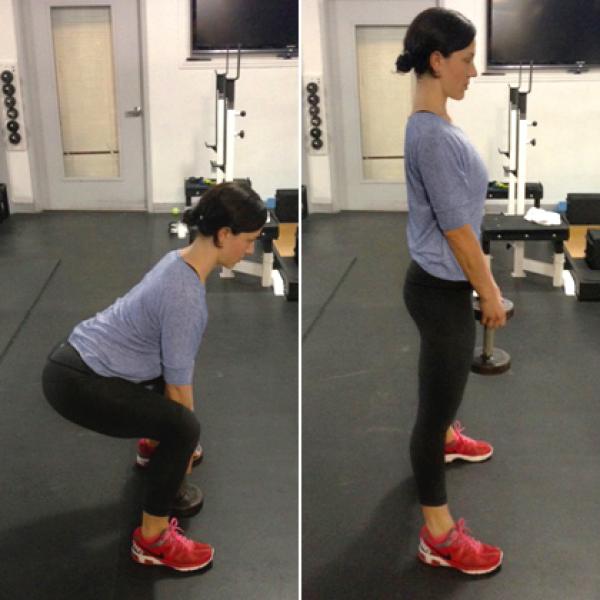 Chin-up, Deadlift, Push-up, Split squad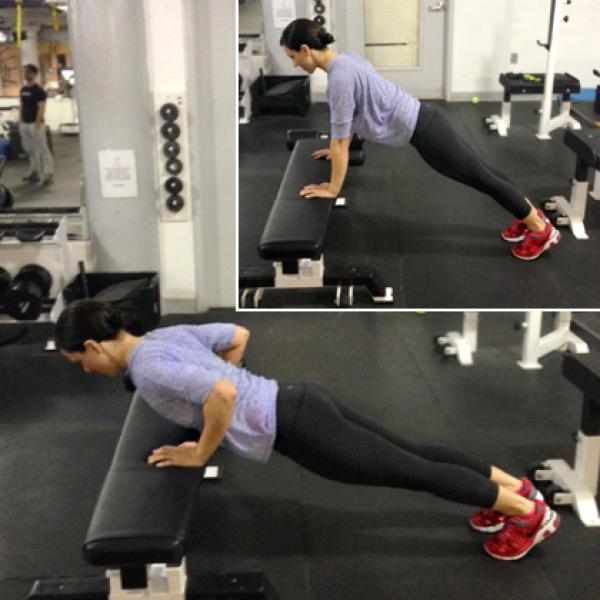 Chin-up, Deadlift, Push-up, Split squad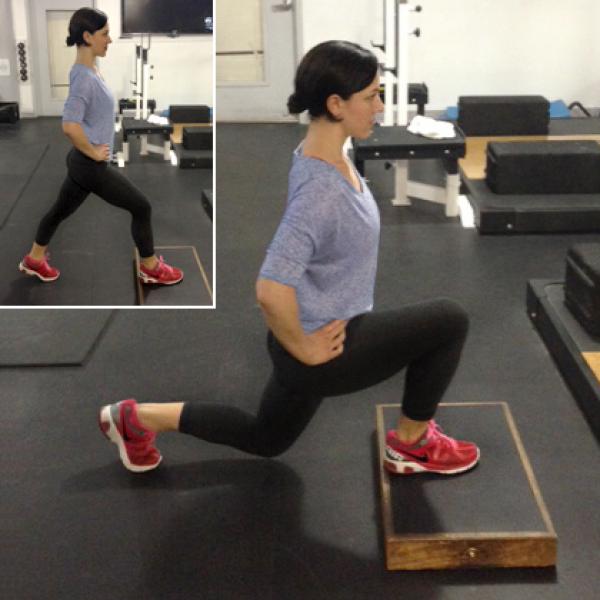 Chin-up, Deadlift, Push-up, Split squad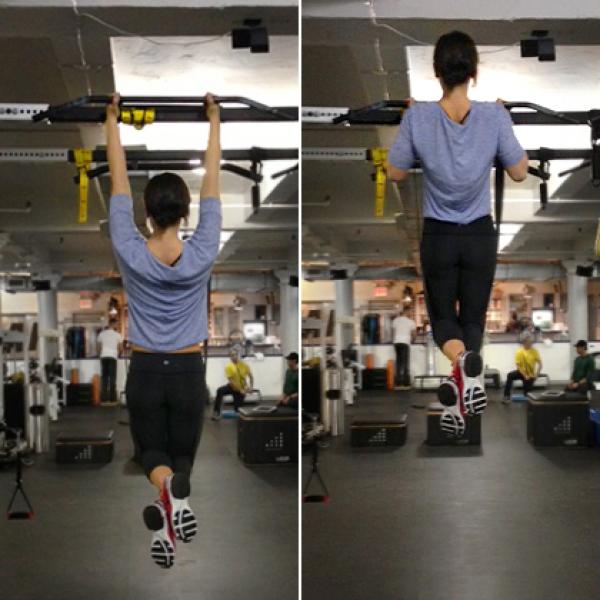 Describe how to perform each exercise.Adapted from: http://www.shape.com/fitness/workouts/only-5-exercises-you-really-need/slide/